Številka: 013-24/2016Datum: 19.7.2016  Z A P I S N I K20. redne seje Sveta Krajevne skupnosti Korte, ki je bila 11.7.2016 ob 19 uri v pisarni KS Korte zadružnega doma Korte.Prisotni člani: Edi Grbec, Valter Jugovac, Marino Kleva, Marko Maracin, Rozana Prešern, Katica Gužič, Matej Korenika in Jelena Dudine – strokovni sodelavec VI (tajnik KS). Ostali prisotni: Krajani ŠaredaOpravičeno odsotni: Edvard Kleva, Nataša Čerin.Sejo je vodil predsednik Sveta g. Edi Grbec. Predsednik je ugotovil da je Svet Krajevne skupnosti sklepčen, saj je bilo prisotnih sedem (7) članov. Predsednik je odprl razpravo o dnevnem redu. Glede na to, da ni bilo razpravljavcev, je predsednik dal na glasovanje predlog dnevnega reda.Člani Sveta so se s predlaganim strinjali in soglasno sprejeli sledeči:D N E V N I     R E D :Pregled in potrditev zapisnika 19. Redne seje z dne 24.5.2016;Ureditev kanalizacije na Šaredu;Vloge;Razno.K točki 1      Pregled in potrditev zapisnika 19. Redne seje z dne 24.5.2016;Predsednik je odprl razpravo o zapisniku 19. redne seje. Ker ni bilo razpravljavcev, je predsednik dal na glasovanje potrditev zapisnika 19 redne seje z dne 24.5.2016.Zapisnik je  bil soglasno potrjen.K točki 2Ureditev kanalizacije na Šaredu;Predsednik odpre razpravo in preda besedo krajanom Šareda.Član Sveta Marko Maracin, ki je tudi predstavnik krajanov Šareda pove, da od hišne  številke Šared 50 pa vse do hišne številke Šared 54, imajo krajani težavo z odtekanjem viška kanalizacijske vode ob deževju. Zgoraj navedeni krajani Šareda, so podali predloge za ureditev odtekanja viška kanalizacijske vode. Omenijo, da so pripravljeni zadevo sofinancirati, pod pogojem, da jim občina Izola stroške povrne oziroma upošteva pri sami priključitvi na kanalizacijo, ko bo zadeva v teku (komunalni prispevek).Predsednik predlaga, da se organizira sestanek z predstojnikom  urada za gospodarske dejavnosti, investicije in komunalni razvoj občine Izola, KS Korte ter projektantom Klajbencetlom (ISAN 12), da skupaj proučijo zadevo in najdejo najugodnejšo rešitev za pravilno usmeritev odvečne kanalizacijske vode.Člani Sveta so predlog podprli in sprejeli sledeči:					S K L E PV prvem tednu avgusta 2016 se skliče sestanek na temo ureditev odtekanja odvečne kanalizacijske vode na Šaredu (  Šared  50- Šared 54). Na sestanek se povabi projektanta Klajbencetla (ISAN 12), predstavnika urada za gospodarske dejavnosti, investicije in komunalni razvoj občine Izola, KS Korte in krajane Šareda (od hišne številke Šared 50 vključno z hišno št. Šared 54).Vsi člani Sveta so se s sklepom strinjali.K točki 3	Vloge;Prošnja g. Romana ŽagerjaPrispela je prošnja g. Romana Žagerja glede dostave dodatnega cestnega tampona na cesti v smeri Kocina (odcep Šared 42 a,b,c)Člani sveta so obravnavali prošnjo g. Romana Žagerja in sprejmejo sledeč:				S K L E P JP Komunala Izola d.o.o. se naroči, da preverijo,če je potrebno dostaviti še cestnega tampona v smeri Kocina (odcep Šared 42 a,b,c) in naj zadevo uredijo.Vsi člani Sveta KS so se strinjali.Prošnja Danjele Tripar-umiritev prometaPrispela je prošnja g. Danjele Tripar za umiritev prometa na vaški cesti. Člani Sveta so prošnjo obravnavali in sprejeli sledeč:				S K L E P Prošnjo za umiritev prometa na vaški cesti, ki poteka vzporedno ob hiši ga. Danijele Tripar, Korte 139/B, 6310 Izola se posreduje na občino Izola - Uradu za gospodarske dejavnosti, investicije in komunalni razvoj naj proučijo zadevo in podajo odgovor. Vsi člani Sveta KS so se strinjali.Prošnja ga. Danijele Tripar – mačkePrispela je prošnja ga. Danijele Tripar glede rešitve problema nenadzorovanega razmnoževanja mačk na območju Korte 139/B.Člani Sveta so prošnjo obravnavali in sprejeli sledeč				S K L E PProšnjo ga. Danijele Tripar za rešitev problema nenadzorovanega razmnoževanja mačk na območju Korte 139/B , 6310 Izola se odstopi v reševanje društvu za zaščito živali Izola.Vsi člani Sveta KS so se strinjali.Prošnja ga. Novak OndinePrispela je prošnja ga. Novak Ondine za postavitev klime na svoje stroške  v najemniškem stanovanju.Člani Sveta so prošnjo obravnavali in sprejeli sledeč:				S K L E P Ondina Novak lahko v najemniškem stanovanju postavi klimo. V primeru, da pride do kakršnihkoli zapletov zaradi zunanje enote klima naprave, ga. Ondina Novak krije sama stroške odstranitve.Vsi člani Sveta KS so se strinjaliProšnja Kleva MiranPrispela je prošnja g. Mirana Kleva glede zaprtja klubskega prostora, ki ga ima v uporabi mladina. Člani Sveta so prošnjo obravnavali in sprejeli sledeč:				S K L E PMladincem se dostop, do prostorov KS Korte ( kluba) prepove. V primeru, da mladinci ponovno želijo dostop in uporabo prostora, se  bodo prijavili kot društvo z izdelanim programom in pravili.Vsi člani Sveta KS so se strinjali.Ponudba za sanacijska dela na vodnih virih Frata Medoši in Frata ČedleČlani Sveta so obravnavali prispelo ponudba s strani podjetja Jože Medoš s.p., Korte 115, 6310 Korte, glede sanacije del vodnih virov Frata Medoši in Frata Čedle in sprejeli sledeč:				S K L E PZa izvedbo sanacijskih del na vodnih virih Frata Medoši in Frata Čedle se potrdi ponudbo podjetja Jože Medoš s.p., Korte 115,6310 Korte in pošlje naročilnico.Vsi člani Sveta KS so se strinjali.K točki 4RaznoPredsednik odpre razpravo. Član Sveta KS Korte omeni problematiko parkiranih avtomobilov na javni cesti za Korte (Korte 60- Korte 113). Predsednik predlaga, da se obvesti občinski inšpektorat in redarstvo, da redno pregleduje ta del javne ceste in ustrezno ukrepa. Z obvestilom se obvesti krajane, da je parkiranje na javni površini (cesti ) prepovedano.Člani sveta so  se s predlogom strinjali in sprejeli sledeč: 				S K L E P Obvesti se občinski inšpektorat in redarstvo, da redno pregleduje nepravilno parkiranje avtomobilov na javni cesti, ki pelje proti Kortam in sicer  Korte 60 do  Korte 113 in ustrezno ukrepajo.Pošlje se obvestilo krajanom stanujočim Korte 61 in Korte 55A, da je parkiranje na javni površini (cesti ) prepovedano.Vsi člani Sveta KS so se strinjali.Članica Sveta omeni, da bi bilo potrebno dostaviti tampon peska v Grbičih od hišne št. 37 do hišne št. 42. Člani sveta so  se s predlogom strinjali in sprejeli sledeč:				S K L E P Naroči se JP Komunala Izola, naj pregleda cesto v Grbičih (Grbiči 37- Grbiči 42) in dostavi ter vgradi tampon, v kolikor je potrebno .Vsi člani Sveta KS so se strinjali.Član Sveta poda predlog, da bi se organiziral nogometni turnir med vasmi, ki spadajo pod Krajevno skupnost Korte.Vsi člani sveta so predlog podprli.Člani Sveta KS Korte so sprejeli, da se poravnajo naslednji računi:Račun Mlinotest d.d. št. 1262022 prejet dne 31.5.2016 v višini zneska 151,23  EUR;Račun ECU SERVIS prejet dne 23.6.2016 v višini zneska 53,68  EUR;Račun Merkur trgovina d.d. prejet 27.6.2016 v višini zneska 75,81 EUR;Račun Pošta Slovenije prejet dne 29.6.2016 v višini zneska 28,18 EUR;Račun Silvano Bizjak s.p. prejet dne 27.6.2016 v višini zneska 450,00 EUR;Račun Sintal Obala d.o.o. prejet dne 27.6.2016 v višini zneska 246,44 EUR;Račun JP Komunala prejet dne 11.7.2016 v višini zneska 760,90 EUR;Račun SIUS d.o.o. prejet dne 6.7.2016 v višini zneska 317,81 EUR;Račun SIUS d.o.o. prejet dne 13.7.2016 v višini zneska 1266,36 EURRačun Radio Capris d.o.o. prejet dne 15.7.2016 v višini zneska 305,00 EURPredsednik se vsem prisotnim zahvalil in zaključil sejo ob 22:00.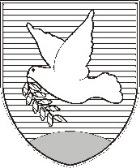 OBČINA IZOLA SVET KRAJEVNE SKUPNOSTI KORTEKorte 44	6310 IzolaTel: 05 64 21 170,  Fax: 05 64 21 170E-mail: ks.korte@siol.netWeb: www.izola.siZapisala:Jelena DudinePredsednik Sveta KS:Edi Grbec 